致知達德個人篇：專心致志故事：歧路亡羊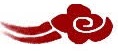 看故事故事改編自《列子‧說符》 一起分享為甚麼鄰居找不到失去的羊呢？這和求學的態度又有甚麼關係呢？如果一個人同時學習多樣東西，是否一件好事？請說說你的意見。你參加了甚麼課外活動呢？你會怎樣分配時間呢？古人說：「人若志趣不遠，心不在焉，雖學無成。」你同意這句話嗎？試以親身經驗說明。多讀一點名句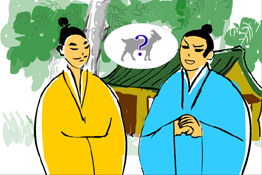 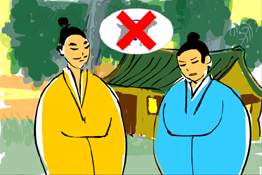 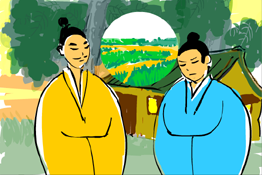 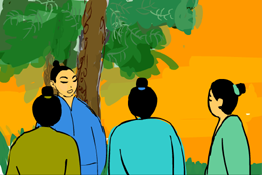 